С целью популяризации педагогических семей, семейных ценностей, преданности профессии и принадлежности Общероссийскому Профсоюзу образования Президиум Татарстанской республиканской организации Общероссийского Профсоюза образования ПОСТАНОВЛЯЕТ:Утвердить Положение интернет-акции для педагогических семей «Одна профессия на двоих» в рамках одноименного республиканского проекта Татарстанской республиканской организации Общероссийского Профсоюза образования.Председателям территориальных профсоюзный организаций, председателям первичных профсоюзных организаций проинформировать образовательные организации о проекте и обеспечить участие в интернет-акции педагогических семей, где оба супруга являются педагогическими работниками и членами Общероссийского Профсоюза образования.В срок до 1 марта 2023 года направить на электронную почту акции odnaprofessiya@yandex.ru от 3 до 10 материалов от каждой территориальной профсоюзной организации.         4. Контроль за исполнением постановления возложить на Гафарову Г.А.- главного специалиста по социальной защите, Галяветдинову Е.В. - главного специалиста по информационной работе.ПОЛОЖЕНИЕинтернет-акции для педагогических семей «Одна профессия на двоих»Общие положения1.1. Интернет-акция для педагогических семей «Одна профессия на двоих» посвящена Году педагога и наставника в Общероссийском Профсоюзе образования и проходит в рамках одноименного республиканского профсоюзного проекта.1.2. В интернет-акции могут принимать участие педагогические семьи, где оба супруга в настоящее время работают в образовании, являются педагогическими работниками (включая руководителей и их заместителей) и членами первичных профсоюзных организаций входящих, в состав Татарстанской республиканской организации Общероссийского Профсоюза образования.1.3. Организатором интернет-акции является Татарстанская республиканская организация Общероссийского Профсоюза образования.1.4. Республиканская акция реализуется в период с 1 марта по 1 декабря 2023 года. С помощью видео-визитки, анкеты и фотографий участники рассказывают о профессии педагога, семейных ценностях, преданности профессии, делятся опытом и достижениями. Материалы принимаются до 1 марта 2023 года на электронную почту акции odnaprofessiya@yandex.ruII. Размещение работ и требования к ним2.1. Педагогические семьи – участники интернет-акции направляют на электронную почту акции odnaprofessiya@yandex.ru следующие материалы:1) анкета-заявка (прилагается). 2) видео-визитка. Семья записывает проморолик, цель которого интересно представить свою педагогическую семью, рассказать об ее уникальности, семейных ценностях, традициях и т.д. Участники сами определяют жанр видео (монолог, интервью, репортаж, видеоклип и т.п.). Видео НЕ ДОЛЖНО быть похоже на слайд-шоу: с большим количеством фотографий и эффектов в стиле Power Point. Снимайте и монтируйте так, чтобы сюжет ролика быстро развивался, а видеоряд был динамичным, без скучных статичных кадров.Технические требования:- горизонтальная съемка;- соблюдение качества съемки (отсутствие дрожания кадров, обрывания съемки, наличие плавных переходов, отсутствие лишних шумов);- использование специальных программ и инструментов при съёмке и монтаже видеоролика на усмотрение участников;- длительность проморолика – не более 1 минуты; - видео должно быть в разрешении не менее 720p, а лучше 1080p или 4К. Максимальный размер – 2 ГБ;- ответственность за соблюдение авторских прав видеоработ (материалов, использованных в них) несут их авторы.3) семейные фотографии (не более 5 штук). Представленные фотоработы должны соответствовать тематике интернет-акции. (Это может быть портрет педагогической семьи (с детьми и без них), фото, где запечатлены яркие моменты семейных событий, рабочий и творческий процессы). Главное, чтобы фото было позитивным, интересным, чтобы сразу стало ясно – ваша педагогическая семья дружная, весёлая, энергичная!Технические требования:- приветствуется профессиональная съемка;- формат фотографий: JPEG (*.jpg) в высоком качестве, прикрепляются к письму вложением. Внимание! Не вставлять фотографии в документ Word или Power Point;- минимальный размер изображения по широкой стороне – 1600 пикселей;- допустимый объем каждой фотографии: не менее 500 Кб и не более 5 Мб.;- изображения должны быть представлены без авторских знаков (копирайт), надписей, рамок и т.д.; -  фотоколлажи не допускаются.Материалы участников интернет-акции будут опубликованы в официальной группе ВКонтакте Татарстанской республиканской организации Общероссийского Профсоюза образования: https://vk.com/club1137298782.2. Организаторы интернет-акции оставляют за собой право:- использовать видеоролики и фото по своему усмотрению в некоммерческих целях;- не публиковать материалы, которые не соответствуют Положению интернет-акции;- вносить изменения в настоящее Положение.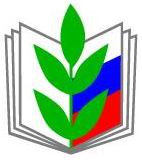 ПРОФЕССИОНАЛЬНЫЙ СОЮЗ РАБОТНИКОВ НАРОДНОГО ОБРАЗОВАНИЯ И НАУКИ РОССИЙСКОЙ ФЕДЕРАЦИИРЕГИОНАЛЬНАЯ ОРГАНИЗАЦИЯ ПРОФЕССИОНАЛЬНОГО СОЮЗА РАБОТНИКОВ НАРОДНОГО ОБРАЗОВАНИЯ И НАУКИ РОССИЙСКОЙ ФЕДЕРАЦИИВ РЕСПУБЛИКЕ ТАТАРСТАН(ТАТАРСТАНСКАЯ РЕСПУБЛИКАНСКАЯ ОРГАНИЗАЦИЯ ОБЩЕРОССИЙСКОГО ПРОФСОЮЗА ОБРАЗОВАНИЯ)ПРЕЗИДИУМПОСТАНОВЛЕНИЕПРОФЕССИОНАЛЬНЫЙ СОЮЗ РАБОТНИКОВ НАРОДНОГО ОБРАЗОВАНИЯ И НАУКИ РОССИЙСКОЙ ФЕДЕРАЦИИРЕГИОНАЛЬНАЯ ОРГАНИЗАЦИЯ ПРОФЕССИОНАЛЬНОГО СОЮЗА РАБОТНИКОВ НАРОДНОГО ОБРАЗОВАНИЯ И НАУКИ РОССИЙСКОЙ ФЕДЕРАЦИИВ РЕСПУБЛИКЕ ТАТАРСТАН(ТАТАРСТАНСКАЯ РЕСПУБЛИКАНСКАЯ ОРГАНИЗАЦИЯ ОБЩЕРОССИЙСКОГО ПРОФСОЮЗА ОБРАЗОВАНИЯ)ПРЕЗИДИУМПОСТАНОВЛЕНИЕПРОФЕССИОНАЛЬНЫЙ СОЮЗ РАБОТНИКОВ НАРОДНОГО ОБРАЗОВАНИЯ И НАУКИ РОССИЙСКОЙ ФЕДЕРАЦИИРЕГИОНАЛЬНАЯ ОРГАНИЗАЦИЯ ПРОФЕССИОНАЛЬНОГО СОЮЗА РАБОТНИКОВ НАРОДНОГО ОБРАЗОВАНИЯ И НАУКИ РОССИЙСКОЙ ФЕДЕРАЦИИВ РЕСПУБЛИКЕ ТАТАРСТАН(ТАТАРСТАНСКАЯ РЕСПУБЛИКАНСКАЯ ОРГАНИЗАЦИЯ ОБЩЕРОССИЙСКОГО ПРОФСОЮЗА ОБРАЗОВАНИЯ)ПРЕЗИДИУМПОСТАНОВЛЕНИЕ26 января 2023г.                                                          г. Казань№ 15Об утверждении Положения интернет-акции для педагогических семей «Одна профессия на двоих»       Председатель         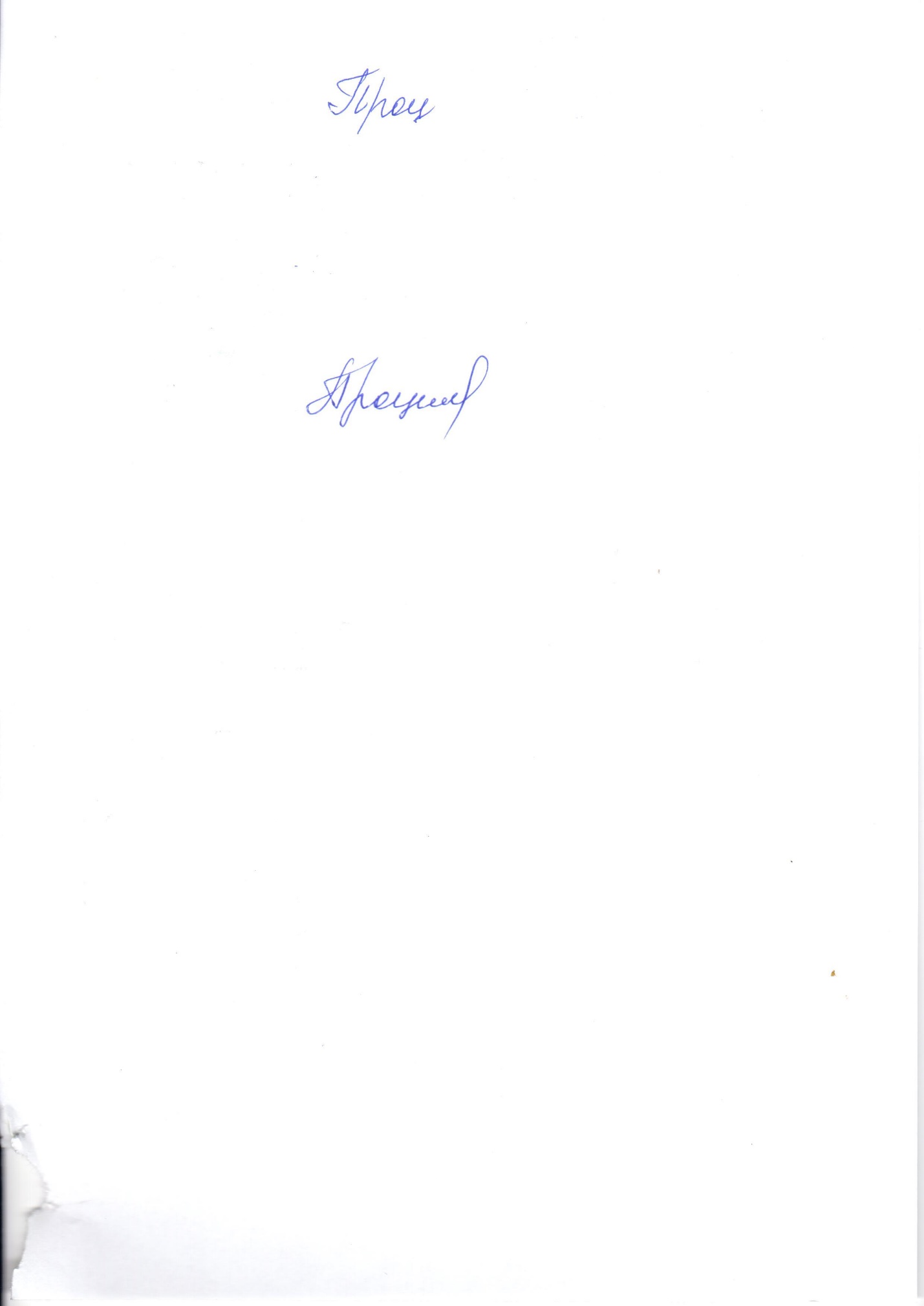   И.Н. Проценко